Mława, dnia 25 listopada 2014 rokuBr.0002.1.2014                                                                            Informacjao terminie I Sesji Rady Powiatu MławskiegoZgodnie z Postanowieniem Komisarza Wyborczego w Ciechanowie z dnia 25 listopada 2014 roku w sprawie zwołania pierwszej sesji nowo wybranej Rady Powiatu Mławskiego w celu złożenia ślubowania przez radnych wybranych w wyborach do rad gmin, rad powiatów i sejmików województw oraz w wyborach wójtów, burmistrzów i prezydentów miast przeprowadzonych w dniu 16 listopada 2014 roku -  I Sesja Rady Powiatu Mławskiego odbędzie się w dniu 28 listopada 2014 roku o godz. 1000 w sali konferencyjnej Starostwa Powiatowego w Mławie, ul. Reymonta 6.W załączeniu:Postanowienie Komisarza Wyborczego w Ciechanowie z dnia 25.11.2014r. 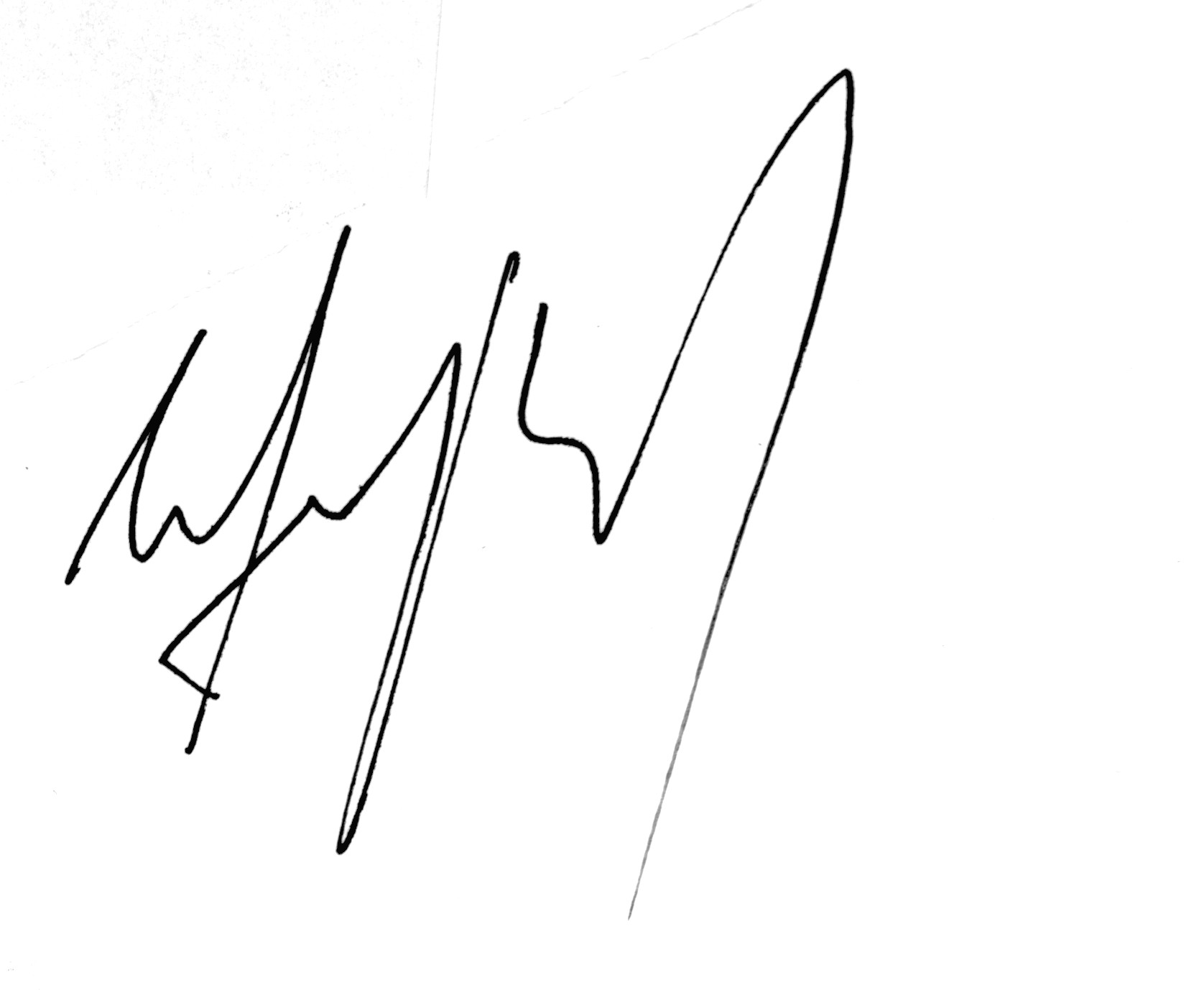                                                                              Starosta Mławski                                                                  Włodzimierz Adam Wojnarowski